GAMBARAN ASUHAN KEPERAWATAN PADA PASIENGERD (GASTROESOPHAGEAL REFLUX DISEASE)DALAM PEMENUHAN NUTRISI DI RUANGCENDANA RS.DR.BRATANATA KARYA TULIS  ILMIAH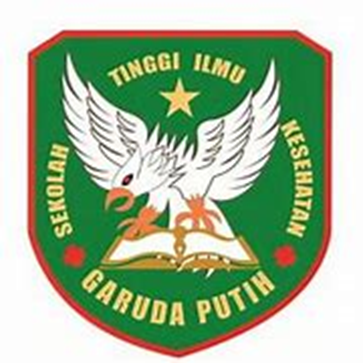 DISUSUN OLEH :MUHAMAD RICHO ANDREYAN2020.21.1590PROGRAM STUDI DIPLOMA III KEPERAWATANSEKOLAH TINGGI ILMU KESEHATAN GARUDA PUTIH JAMBITAHUN 2023